EXPORT PEDIGREE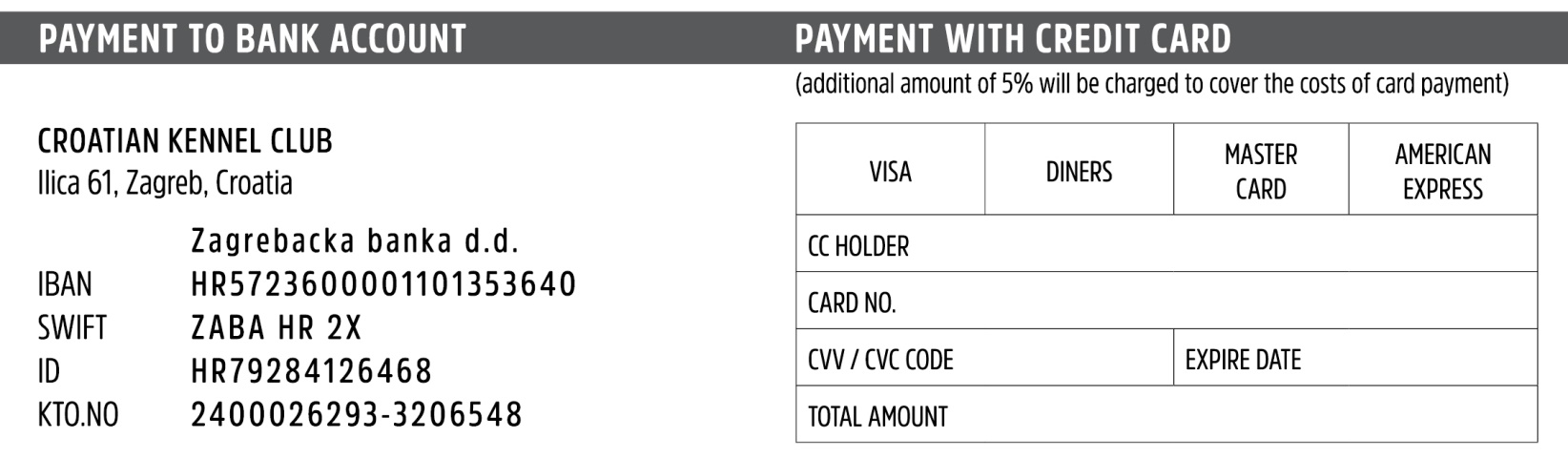 DOG DETAILSDOG DETAILSDOG DETAILSDOG DETAILSBreedDog namePedigree numberMicrochip / tattoo numberBornSexOWNER DETAILSOWNER DETAILSOWNER DETAILSOWNER DETAILSNameSurenameAddressAddressE-mailCell phone